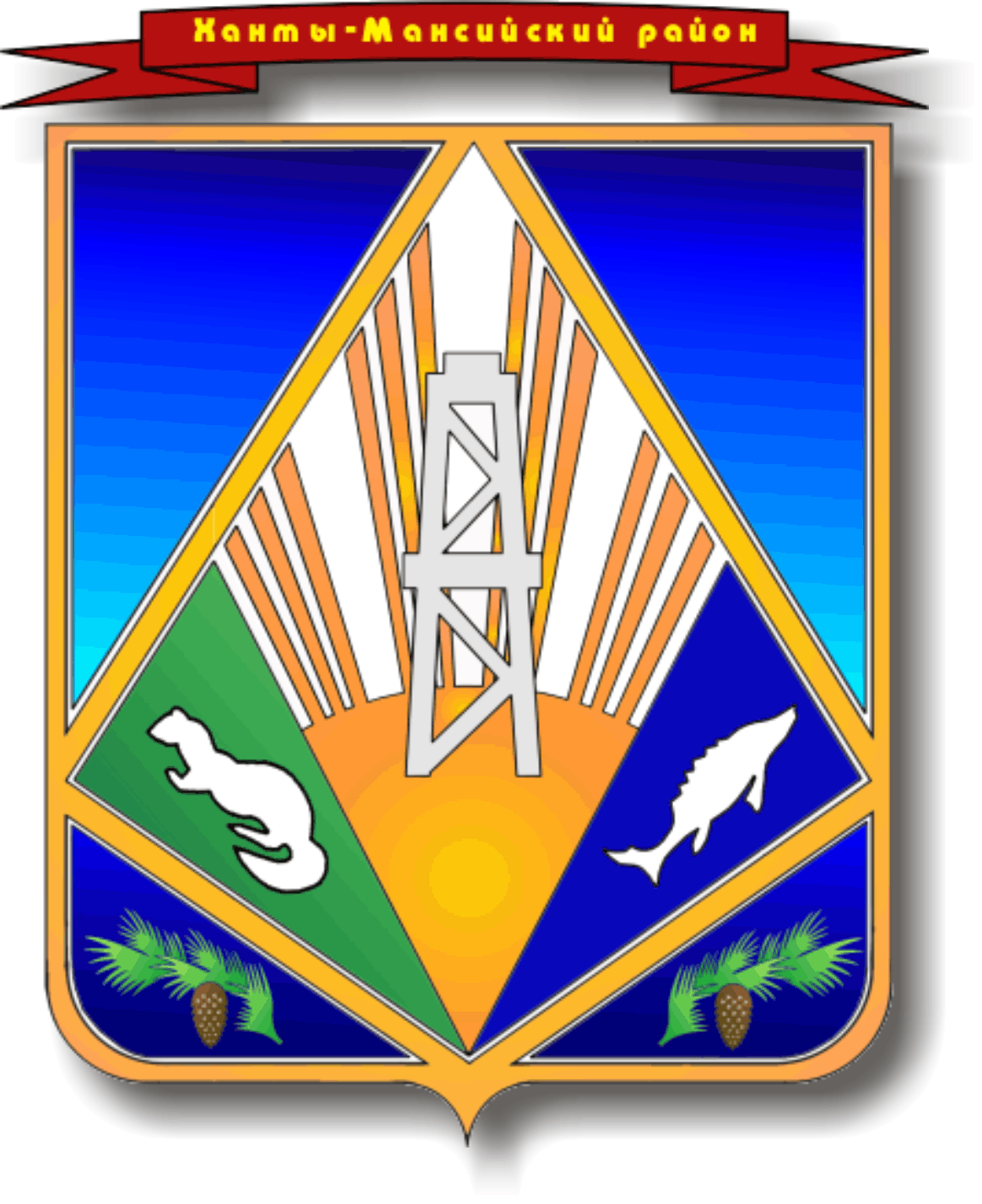 МУНИЦИПАЛЬНОЕ ОБРАЗОВАНИЕХАНТЫ-МАНСИЙСКИЙ РАЙОНХанты-Мансийский автономный округ – ЮграАДМИНИСТРАЦИЯ ХАНТЫ-МАНСИЙСКОГО РАЙОНАР А С П О Р Я Ж Е Н И Еот 22.11.2013                                                                                           № 1529-рг. Ханты-МансийскОб организации проведениясоциологического исследования в сфере предоставления муниципальных услуг (работ) учреждениями социальной сферы	В соответствии с Уставом Ханты-Мансийского района:	1. Утвердить порядок проведения социологического исследования             в сфере предоставления муниципальных услуг (работ) учреждениями социальной сферы согласно приложению.	2. Определить руководителей отраслевых (функциональных) органов, в ведомственной принадлежности которых находятся муниципальные учреждения социальной сферы Ханты-Мансийского района, ответственными за организацию проведения социологического исследования о качестве предоставления муниципальных услуг (работ).	3. Настоящее распоряжение вступает в силу после                                      его опубликования.	4. Опубликовать настоящее распоряжение в газете «Наш район»                  и разместить на официальном сайте администрации Ханты-Мансийского района.	5. Контроль за выполнением распоряжения возложить на заместителя главы администрации района по социальным вопросам.Глава администрацииХанты-Мансийского района                                                            В.Г.УсмановПриложениек  распоряжению администрацииХанты-Мансийского района от 22.11.2013  № 1529-рПОРЯДОКпроведения социологического исследованияв сфере предоставления муниципальных услуг (работ)учреждениями социальной сферы	1. Социологическое исследование в сфере предоставления муниципальных услуг (работ) учреждениями социальной сферы (далее – социологическое исследование) проводится не реже одного раза в год               в целях:	выявления степени удовлетворенности населения Ханты-Мансийского района качеством предоставляемых муниципальных услуг (работ) муниципальными учреждениями социальной сферы Ханты-Мансийского района;	создания системы мониторинга со стороны населения                                    за деятельностью муниципальных учреждений;	разработки мер, направленных на повышение эффективности деятельности муниципальных учреждений Ханты-Мансийского района;	разработки мер, направленных на обеспечение эффективности использования средств бюджета Ханты-Мансийского района.	2. Объектами социологического исследования определяются одна или несколько муниципальных услуг (работ), предоставляемых муниципальными учреждениями Ханты-Мансийского района                              по муниципальному заданию (далее – муниципальная услуга (работа).	3. Проведение социологического исследования обеспечивает отраслевой (функциональный) орган в соответствии с ведомственной принадлежностью муниципального учреждения Ханты-Мансийского района (далее – Организатор).	4. Организатор вправе разместить заказ на проведение социологического исследования в соответствии с действующим законодательством и настоящим Порядком.	5. Социологическое исследование проводится путем опроса населения Ханты-Мансийского района (далее – потребитель) в форме анкетирования.	6. Время, продолжительность опроса, вопросы анкеты, способ сбора анкет определяются Организатором самостоятельно.	7. Анкета для проведения социологического исследования должна содержать вопросы, позволяющие оценить степень удовлетворенности потребителя муниципальной услугой (работой) по следующим направлениям:	получение справочной информации о муниципальной услуге (работе);	взаимодействие с работниками, исполняющими функции                          по предоставлению муниципальной услуги (работы), их профессионализм и компетентность;	график работы с потребителями;	качество муниципальной услуги (работы), при этом предоставляется право выбора не менее чем из пяти степеней оценки.	8. Анкета для проведения социологического исследования не должна содержать персональные данные потребителя.	9. Социологическое исследование проводится среди потребителей                    в количестве не менее одной четвертой от среднемесячного количества потребителей, фактически получивших муниципальную услугу (работу)               за шесть месяцев, предшествующих месяцу проведения, определяемых          на основании данных муниципального учреждения Ханты-Мансийского района, предоставившего муниципальную услугу (работу). 	10. Организатор обобщает итоги социологического исследования             и размещает их на официальном сайте администрации Ханты-Мансийского района.	11. Информация, полученная в результате проведения социологического опроса предоставления муниципальной услуги, используется для принятия решений, направленных на достижение поставленных целей.